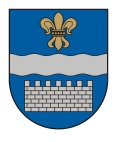   LATVIJAS REPUBLIKASDAUGAVPILS PILSĒTAS DOMEReģ. Nr. 90000077325, K. Valdemāra iela 1, Daugavpils, LV-5401, tālrunis 65404344, 65404346, fakss 65421941e-pasts:    www.daugavpils.lvLĒMUMSDaugavpilī2017.gada 12.oktobrī		  				         	         Nr.553         (prot.Nr.34,   3.§)Par īpašuma daļas nodošanu bezatlīdzības lietošanā Pamatojoties uz likuma „Par pašvaldībām” 15.panta pirmās daļas 4.punktu, 21.panta pirmās daļas 27.punktu, Publiskas personas finanšu līdzekļu un mantas izšķērdēšanas novēršanas likuma 5.panta pirmo, trešo un 3.1 daļu, ievērojot to, ka Īpašums ir nepieciešams Latgales centrālajai bibliotēkai Interreg Latvijas-Lietuvas programmas 2014.-2020.gadam projekta Nr.LLI-089 „Ģimenes digitālo aktivitāšu centru tīkla izveide dzīves kvalitātes un izglītības atbalstam Austrumaukštaitijā un Dienvidlatgalē” (turpmāk – Projekts) īstenošanai un ņemot vērā Latgales centrālās bibliotēkas 2017.gada 15.septembra vēstuli Nr.1.-15./48 „Par telpu nodošanu patapinājumā”, Daugavpils pilsētas domes Īpašuma komitejas 2017.gada 5.oktobra sēdes protokolu Nr.14, Daugavpils pilsētas domes Finanšu komitejas 2017.gada 5.oktobra sēdes protokolu Nr.8, atklāti balsojot: PAR – 11 (J.Dukšinskis, A.Elksniņš, A.Gržibovskis, M.Ivanova-Jevsejeva, L.Jankovska, R.Joksts, I.Kokina, M.Lavrenovs, I.Prelatovs, H.Soldatjonoka, A.Zdanovskis), PRET – nav, ATTURAS – nav, Daugavpils pilsētas dome nolemj:1. Nodot bezatlīdzības lietošanā Latgales centrālajai bibliotēkai (reģ.Nr.90000066637, juridiskā adrese: Rīgas iela 22A, Daugavpils) Daugavpils pilsētas pašvaldībai piederošā nekustamā īpašuma (kadastra Nr.0500 001 3202) Rīgas ielā 22A, Daugavpilī, daļu, turpmāk – Īpašums: neapdzīvojamās telpas 156,0 m2 platībā, kas atrodas ēkas, kadastra apzīmējums 0500 001 3202 001, 1.stāvā, un 1560/134352 domājamās daļas no zemes gabala, kadastra apzīmējums 0500 001 3202, daļas 6908 m2 platībā - Latgales centrālajai bibliotēkai Projekta īstenošanai – Ģimenes digitālo aktivitāšu centra izveidei un darbībai.2. Zemesgabala (kadastra apzīmējums 0500 001 3202) Rīgas ielā 22A, Daugavpilī, 20079 m2 platībā bilances vērtība uz 01.10.2017. sastāda 247 037,67 EUR (divi simti četrdesmit septiņi tūkstoši trīsdesmit septiņi eiro, 67 centi) un uz tā esošās ēkas (kadastra apzīmējums 0500 001 3202 001) bilances vērtība uz 01.10.2017. sastāda 3 413 809,93 EUR (trīs miljoni četri simti trīspadsmit tūkstoši astoņi simti deviņi eiro, 93 centi). 3. Īpašums tiek nodots bezatlīdzības lietošanā līdz 2019.gada 28.februārim.4. Īpašuma bezatlīdzības lietošanas mērķis – nodrošināt Ģimenes digitālo aktivitāšu centra izveidi un darbību.5. Nododamā īpašuma stāvoklis ir labs.6. Latgales centrālajai bibliotēkai ir pienākums nekavējoties nodot bezatlīdzības lietošanā nodoto Īpašumu atpakaļ Daugavpils pašvaldības iestādes „Latviešu kultūras centrs” valdījumā, šādos gadījumos:6.1. pēc lēmuma 3.punktā norādītā termiņa notecējuma;6.2. ja telpu bezatlīdzības lietošanas līgums tiek izbeigts pirms lēmuma 4.punktā norādītā termiņa.7. Daugavpils pilsētas pašvaldības iestādei „Latviešu kultūras centrs” sagatavot un noslēgt līgumu par telpu nodošanu bezatlīdzības lietošanā, paredzot Latgales centrālajai bibliotēkai pienākumu segt visus ar telpu uzturēšanu saistītos izdevumus (elektrība, ūdens apgāde, apkure, kanalizācija, sadzīves atkritumu izvešana, apsardze u.c.).Domes priekšsēdētāja 1.vietnieks		(personiskais paraksts)	            I.Prelatovs	